MULTILATERAL INVESTMENT GUARANTEE AGENCY 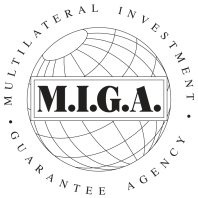 COUNCIL OF GOVERNORSResolution No. 98Resolution of Appreciation RESOLVED: That the Boards of Governors of the World Bank Group and the International Monetary Fund express their sincere appreciation to the Government and people of Peru for their gracious and warm hospitality during these Annual Meetings;That they express particular appreciation to the Governors and Alternate Governors for Peru and to their associates for the many contributions they made toward ensuring the success of the 2015 Annual Meetings. (Adopted on October 9, 2015)